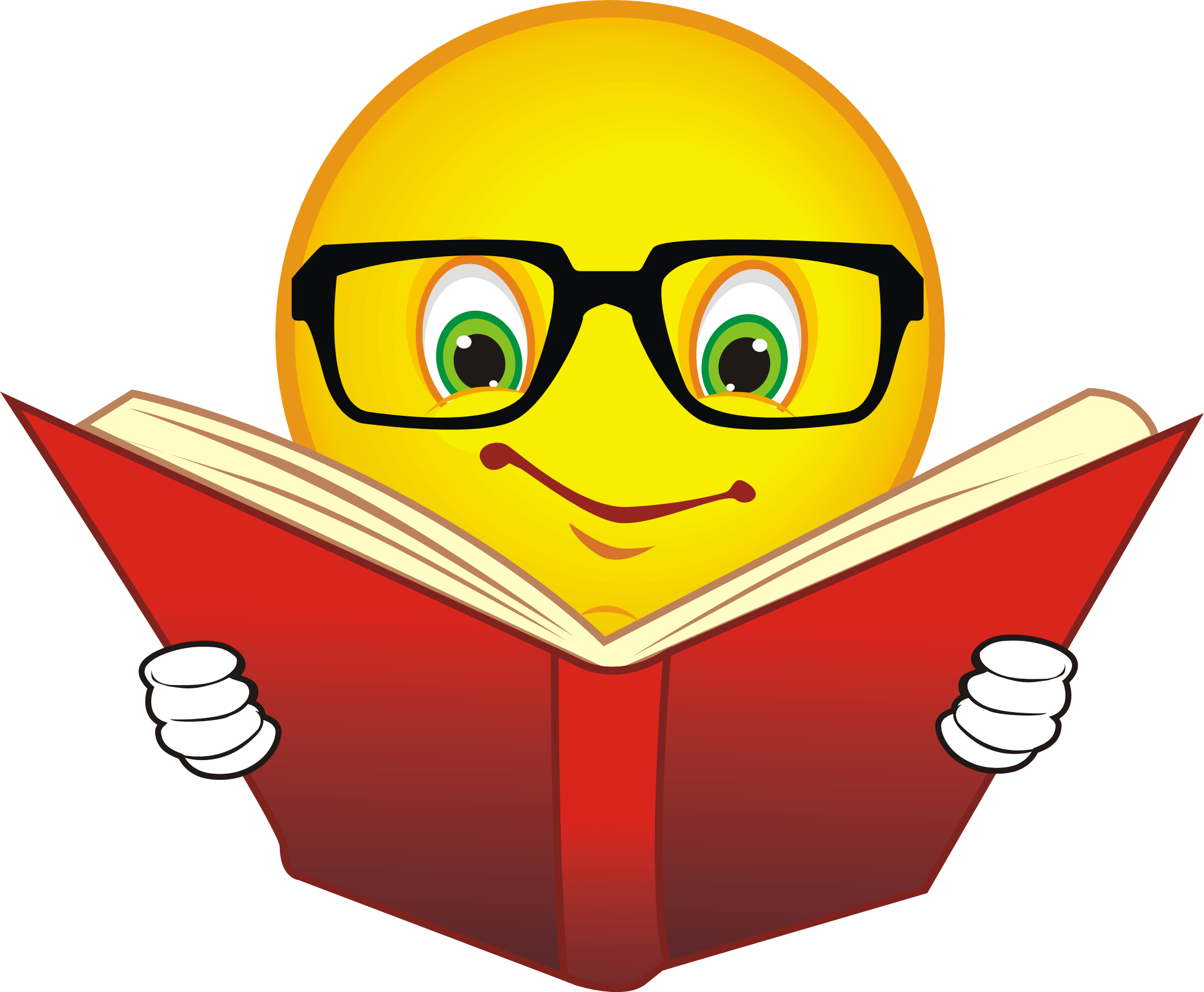 ÄI5   KIRJAESITELMÄN ARVIOINTI - opettajaKIRJAN NIMI: ______________________________________________________ESITELMÄN TEKIJÄ/TEKIJÄT: ________________________________________PISTEET				0 p.	   5 p.	10 p.KIRJAN TAUSTATIEDOT  		puutteellinen*  hyvä  erinomainenKIRJAN KIELI   			puutteellinen  hyvä  erinomainenNÄKÖKULMA KIRJASSA   		puutteellinen  hyvä  erinomainen(vallan tai sukupuolen näkökulma)KIRJAN TEESI JA ARGUMENTIT	puutteellinen  hyvä  erinomainenKIRJAN YHTEYDET NYKYMAAILMAANJA SUOSITTELU			puutteellinen  hyvä  erinomainen    ESIINTYMINEN			 tyydyttävä     hyvä  erinomainenYHTEISPISTEET: ___ / 60  ARVOSANA: _____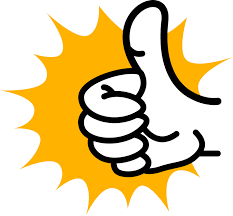 KANNUSTAVA KOMMENTTI:* puutteellinen tarkoittaa, että asiaa ei ole käsitelty lainkaan tai sitä on käsitelty vain niukasti (esim. on muotoiltu teesi, mutta ei ole nimetty yhtään argumenttia tekstiesimerkkeineen).ÄI5     KIRJAESITELMÄN ARVIOINTI - opiskelijaKIRJAN NIMI: ______________________________________________________ESITELMÄN TEKIJÄ/TEKIJÄT: ________________________________________KIRJAN TAUSTATIEDOT  		puutteellinen*  hyvä  erinomainenKIRJAN KIELI   			puutteellinen  hyvä  erinomainenNÄKÖKULMA KIRJASSA   		puutteellinen  hyvä  erinomainen(vallan tai sukupuolen näkökulma)KIRJAN TEESI JA ARGUMENTIT	puutteellinen  hyvä  erinomainenKIRJAN YHTEYDET NYKYMAAILMAANJA SUOSITTELU			puutteellinen  hyvä  erinomainen    ESIINTYMINEN			tyydyttävä      hyvä  erinomainenKANNUSTAVA KOMMENTTI: * puutteellinen tarkoittaa, että asiaa ei ole käsitelty lainkaan tai sitä on käsitelty vain niukasti (esim. on muotoiltu teesi, mutta ei ole nimetty yhtään argumenttia tekstiesimerkkeineen).